  Meeting Minutes  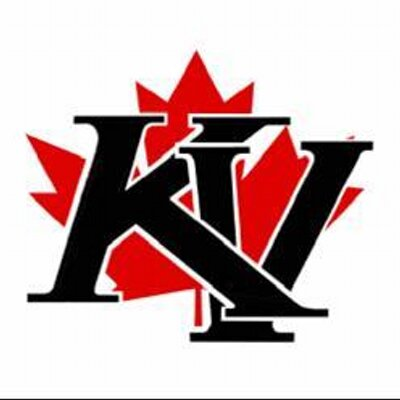 Aug 29/2022 | 6:30 p.m. |  I Agenda Topic – SNBMHL Update|  Ryan Morrison, PresidentCall to order.SNB Updates – 24 game schedule. KVMHA gives ice to SNBMHL Sep 30. Oct 31 is U11-15 start date for regular season and Nov 12 for U18. Jan 2 is start date for 2nd half of season, Cross-overs – Mar 10-12, DOC – Mar 17-19 and Provincials Mar 24-26.Team fees to be topped at $150.00Travel permits – HCR 3.0 hopefully will be up and running by start of season.President – Ryan Morrison Vice-President – Scott Nelson Director of Recreational Hockey – Mike Conley Director of Competitive Hockey – Robbie George Director of Communications – Kate Craik Director of Finance – Geoff CochraneDirector of IP/Novice – Shane MacDonald Director of Administration - Mike Wilson Director of Revenue – Glenn Piercy Director of Ice – Dan Rowe Director of Human Resources – Dana Lohnes Director of Technical Development – Robbie Bennett II Agenda Topic - Financial Update for 2022-2023 Season |  Geoff Cochrane, Director of Finance$498,000 will be the projected revenue budget with a projected cost of $520,000 for 2022-2023 season.Stipends – Ice Scheduler - $4000.00, Paymaster $1258.00, Referee-in-Chief - $4500.00, Equipment manager - $450.00 and Registrar - $4000.00Board Vote – Stipend for Director of Communications, Kate Craik, to receive a Stipend of $11,500 due to the many hours per week. To include U7-U18. Motion passed by majority.Referees assign for salary increase – Board Vote to increase referee hourly rate. Motion passed by majorityIII    – Dan Rowe – Director of IceConditioning Camps – waiting list for U15 & U18 (has waiting list). U11 is closed and U13 has openings available. Try-outs start Sep 22 w/ Competitive teams formed by Oct 2.Checking Clinic – date TBD, 2hour ice time 1st year U15 players only.No spectators for competitive try-outs.IV Agenda Topic – Competitive Try-Outs I  – Robbie George Director of Competitive Hockey The Try-Out Process is outlined in the Completive Handbook.For a player to attend try-outs they must be a registered member of KVMHA with full amount paid and no refunds.A player’s evaluation score is based upon the ice times attended.If a player is released from a Competitive Hockey Team, that player must attend balancing for a recreational team if they choose to play.V Agenda Topic: Team Fees |Scott Nelson, Vice- PresidentA proposed limit or hard cap to Team Fees to be set as $150.00Board discussion as to whether exceptions can and should be made. Motion set forth to have Team Fees capped at $150.00 and team requests to go beyond this cap will be subject to Board Approval. This motion was passed by majority vote.All Team Budgets must be sent to the Director of Finance bi-annually: November 1 and March 1.VI Agenda Topic: Novice Ice-Times|Shane MacDonald – Director of IP and NoviceLooking at two jamborees – one around Christmas and one around the end of year.Hoping to host a U9 Tournament in February. VII Agenda Topic: Rec Hockey Start-up|Mike Conley – Director of Recreational hockeyOctober 6 will be the beginning of balancing for recreational hockey and a Conditioning Skate by Oct. 3rd.VIII Agenda Topic: Ordering of Materials|Glenn Piercy – Director of RevenueCompetitive Teams should have red and white socks.Looking to purchase 70 more pairs of red socks for an approximate total of 180 pairs.Cost for red socks is $16.50 per pair from Rinkside Sports.Motion put forward to make red and white socks mandatory for competitive teams in KVMHA. This motion did NOT pass by majority vote.Possible hosting of U13 tournament. IX Agenda Topic: COVID Procedures|Mike Wilson – Director of Administration1. Any questions from Coaches, coordinators, members and/or Board members regarding COVID protocol should eb directed to the Director of Administration.2. KVMHA will follow Public Health Guidelines as reference. If HNB puts forth hockey specific COVID protocol, we will follow said procedure.X General Agenda Topics: Director of Human Resources – Dana Lohnes – Potential coaches must apply on-line using the Coach Application Intake Form.Registrar – Lynn Fletcher – Registration is going well with 529 registered as of Aug. 29th. Director of Communications – Kate Craik – Sees a need to create a Tournament Committee as a Quorum of the Board and may include other invited Members.BOARD VOTE – Ryan Morrison – President – Voting via email/phone or virtual conferences is allowed to accommodate Quorums. This was passed by majority vote.NEXT MEETING – Sep 26 at 6:30 PM @ Chris Saunders Memorial.II Agenda Topic - Financial Update for 2022-2023 Season |  Geoff Cochrane, Director of Finance$498,000 will be the projected revenue budget with a projected cost of $520,000 for 2022-2023 season.Stipends – Ice Scheduler - $4000.00, Paymaster $1258.00, Referee-in-Chief - $4500.00, Equipment manager - $450.00 and Registrar - $4000.00Board Vote – Stipend for Director of Communications, Kate Craik, to receive a Stipend of $11,500 due to the many hours per week. To include U7-U18. Motion passed by majority.Referees assign for salary increase – Board Vote to increase referee hourly rate. Motion passed by majorityIII    – Dan Rowe – Director of IceConditioning Camps – waiting list for U15 & U18 (has waiting list). U11 is closed and U13 has openings available. Try-outs start Sep 22 w/ Competitive teams formed by Oct 2.Checking Clinic – date TBD, 2hour ice time 1st year U15 players only.No spectators for competitive try-outs.IV Agenda Topic – Competitive Try-Outs I  – Robbie George Director of Competitive Hockey The Try-Out Process is outlined in the Completive Handbook.For a player to attend try-outs they must be a registered member of KVMHA with full amount paid and no refunds.A player’s evaluation score is based upon the ice times attended.If a player is released from a Competitive Hockey Team, that player must attend balancing for a recreational team if they choose to play.V Agenda Topic: Team Fees |Scott Nelson, Vice- PresidentA proposed limit or hard cap to Team Fees to be set as $150.00Board discussion as to whether exceptions can and should be made. Motion set forth to have Team Fees capped at $150.00 and team requests to go beyond this cap will be subject to Board Approval. This motion was passed by majority vote.All Team Budgets must be sent to the Director of Finance bi-annually: November 1 and March 1.VI Agenda Topic: Novice Ice-Times|Shane MacDonald – Director of IP and NoviceLooking at two jamborees – one around Christmas and one around the end of year.Hoping to host a U9 Tournament in February. VII Agenda Topic: Rec Hockey Start-up|Mike Conley – Director of Recreational hockeyOctober 6 will be the beginning of balancing for recreational hockey and a Conditioning Skate by Oct. 3rd.VIII Agenda Topic: Ordering of Materials|Glenn Piercy – Director of RevenueCompetitive Teams should have red and white socks.Looking to purchase 70 more pairs of red socks for an approximate total of 180 pairs.Cost for red socks is $16.50 per pair from Rinkside Sports.Motion put forward to make red and white socks mandatory for competitive teams in KVMHA. This motion did NOT pass by majority vote.Possible hosting of U13 tournament. IX Agenda Topic: COVID Procedures|Mike Wilson – Director of Administration1. Any questions from Coaches, coordinators, members and/or Board members regarding COVID protocol should eb directed to the Director of Administration.2. KVMHA will follow Public Health Guidelines as reference. If HNB puts forth hockey specific COVID protocol, we will follow said procedure.X General Agenda Topics: Director of Human Resources – Dana Lohnes – Potential coaches must apply on-line using the Coach Application Intake Form.Registrar – Lynn Fletcher – Registration is going well with 529 registered as of Aug. 29th. Director of Communications – Kate Craik – Sees a need to create a Tournament Committee as a Quorum of the Board and may include other invited Members.BOARD VOTE – Ryan Morrison – President – Voting via email/phone or virtual conferences is allowed to accommodate Quorums. This was passed by majority vote.NEXT MEETING – Sep 26 at 6:30 PM @ Chris Saunders Memorial.II Agenda Topic - Financial Update for 2022-2023 Season |  Geoff Cochrane, Director of Finance$498,000 will be the projected revenue budget with a projected cost of $520,000 for 2022-2023 season.Stipends – Ice Scheduler - $4000.00, Paymaster $1258.00, Referee-in-Chief - $4500.00, Equipment manager - $450.00 and Registrar - $4000.00Board Vote – Stipend for Director of Communications, Kate Craik, to receive a Stipend of $11,500 due to the many hours per week. To include U7-U18. Motion passed by majority.Referees assign for salary increase – Board Vote to increase referee hourly rate. Motion passed by majorityIII    – Dan Rowe – Director of IceConditioning Camps – waiting list for U15 & U18 (has waiting list). U11 is closed and U13 has openings available. Try-outs start Sep 22 w/ Competitive teams formed by Oct 2.Checking Clinic – date TBD, 2hour ice time 1st year U15 players only.No spectators for competitive try-outs.IV Agenda Topic – Competitive Try-Outs I  – Robbie George Director of Competitive Hockey The Try-Out Process is outlined in the Completive Handbook.For a player to attend try-outs they must be a registered member of KVMHA with full amount paid and no refunds.A player’s evaluation score is based upon the ice times attended.If a player is released from a Competitive Hockey Team, that player must attend balancing for a recreational team if they choose to play.V Agenda Topic: Team Fees |Scott Nelson, Vice- PresidentA proposed limit or hard cap to Team Fees to be set as $150.00Board discussion as to whether exceptions can and should be made. Motion set forth to have Team Fees capped at $150.00 and team requests to go beyond this cap will be subject to Board Approval. This motion was passed by majority vote.All Team Budgets must be sent to the Director of Finance bi-annually: November 1 and March 1.VI Agenda Topic: Novice Ice-Times|Shane MacDonald – Director of IP and NoviceLooking at two jamborees – one around Christmas and one around the end of year.Hoping to host a U9 Tournament in February. VII Agenda Topic: Rec Hockey Start-up|Mike Conley – Director of Recreational hockeyOctober 6 will be the beginning of balancing for recreational hockey and a Conditioning Skate by Oct. 3rd.VIII Agenda Topic: Ordering of Materials|Glenn Piercy – Director of RevenueCompetitive Teams should have red and white socks.Looking to purchase 70 more pairs of red socks for an approximate total of 180 pairs.Cost for red socks is $16.50 per pair from Rinkside Sports.Motion put forward to make red and white socks mandatory for competitive teams in KVMHA. This motion did NOT pass by majority vote.Possible hosting of U13 tournament. IX Agenda Topic: COVID Procedures|Mike Wilson – Director of Administration1. Any questions from Coaches, coordinators, members and/or Board members regarding COVID protocol should eb directed to the Director of Administration.2. KVMHA will follow Public Health Guidelines as reference. If HNB puts forth hockey specific COVID protocol, we will follow said procedure.X General Agenda Topics: Director of Human Resources – Dana Lohnes – Potential coaches must apply on-line using the Coach Application Intake Form.Registrar – Lynn Fletcher – Registration is going well with 529 registered as of Aug. 29th. Director of Communications – Kate Craik – Sees a need to create a Tournament Committee as a Quorum of the Board and may include other invited Members.BOARD VOTE – Ryan Morrison – President – Voting via email/phone or virtual conferences is allowed to accommodate Quorums. This was passed by majority vote.NEXT MEETING – Sep 26 at 6:30 PM @ Chris Saunders Memorial.